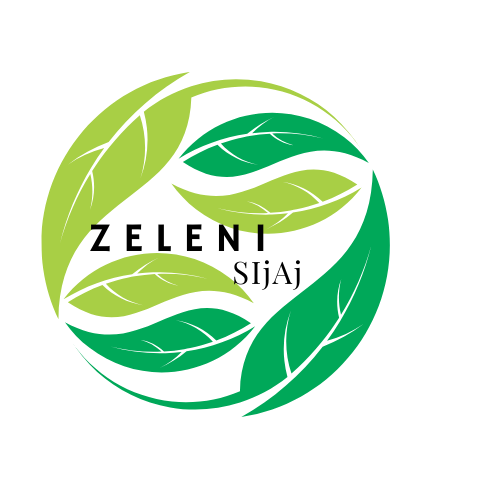 PRIZNAVANJE MOBILNOSTI V SPLOŠNEM IZOBRAŽEVANJU1. Podatki o dijaku2. Podatki o mobilnosti3. Cilji mobilnosti………………………………………………………………………………………………………………………………………………….………………………………………………………………………………………………………………………………………………….………………………………………………………………………………………………………………………………………………….………………………………………………………………………………………………………………………………………………….4. Pridobljene kompetence 5. Rezultati mobilnostiRezultati, ki so nastali pred mobilnostjoRezultati, ki so nastali med mobilnostjo Rezultati, ki so nastali po mobilnosti6. Priznavanje mobilnostiObkroži, kje bi želel imeti priznano mobilnost. Lahko izbereš dve možnosti. Dijak je v obdobju od …………………………  do ………………………… opravil v okviru mobilnosti …………… ur aktivnosti. Opombe………………………………………………………………………………………………………………………………………………….………………………………………………………………………………………………………………………………………………….………………………………………………………………………………………………………………………………………………….Podpis dijaka: ___________________________Podpis koordinatorja mobilnosti: ___________________________Kraj, datum: ___________________________Ime in priimek odgovorne osebe: ___________________________Podpis odgovorne osebe: ___________________________ŽigIme šoleIme in priimek dijakaProgramLetnikime in priimek učitelja, ki koordinira mobilnost na šoliime in priimek učitelja, ki koordinira mobilnost na šoliDatum začetka mobilnostiDatum konca mobilnostiIme šole gostiteljiceNaslov šole gostiteljiceNaslov projektaIme in priimek učitelja, ki koordinira mobilnost na šoliIme in priimek učitelja, ki koordinira mobilnost na šoliOznačite kompetence, ki so bile vključene v mobilnost.Pričakovana stopnja doseganjaPričakovana stopnja doseganjaPričakovana stopnja doseganjaOznačite kompetence, ki so bile vključene v mobilnost.NizkaSrednjaVisokaUčenje učenjaSodelovanje z drugimiOsebnostna rastOdgovorno državljanstvoPodjetnostna kompetencaMedkulturna kompetencaNaravoslovna kompetencaJezikovna kompetencaDigitalna kompetencaTrajnostnostna kompetencaČas nastankaOpis rezultataVrednotenje učiteljaKakovost rezultata jenezadovoljiva        zadovoljiva        dobra        zelo dobra        odlična          Čas nastankaOpis rezultataVrednotenje učiteljaKakovost rezultata jenezadovoljiva        zadovoljiva        dobra        zelo dobra        odlična          Čas nastankaOpis rezultataVrednotenje učiteljaKakovost rezultata jenezadovoljiva        zadovoljiva        dobra        zelo dobra        odlična          Čas nastankaOpis rezultataVrednotenje učiteljaKakovost rezultata jenezadovoljiva        zadovoljiva        dobra        zelo dobra        odlična          Čas nastankaOpis rezultataVrednotenje učiteljaKakovost rezultata jenezadovoljiva        zadovoljiva        dobra        zelo dobra        odlična          Ime in priimek učiteljaVrednotenje učiteljaPodpis učiteljaA  Priznavanje pri predmetu ………….…………………………………………………….……….……B  Priznavanje Obveznih izbirnih vsebin – Samo v Sloveniji: ……………………………………………………………..….…..………..C  Priznavanje Državljanske vzgoje /Aktivnega državljanstvaD  Priznavanje pri Prečnih kompetencah in usmerjanju (št. ur/90) – Samo v ItalijiE  Drugo: F  Drugo: 